  «Организация сезонного автобусного маршрута в межселенных и междугородном сообщениина территории Алданского район»В соответствии с Федеральным законом от 06.10.2003г. №131-ФЗ «Об общих принципах организации местного самоуправления, постановляю:1. Организовать сезонный автобусный маршрут по нерегулируемым тарифам Алдан-с.Угоян-Алдан.2. Комиссии произвести обследования маршрута Алдан-с.Угоян-Алдан.3. МУР АР «АПП» обеспечить регулярное автобусное движения по нерегулируемым тарифам Алдан-с.Угоян-Алдан.4. Контроль за исполнением настоящего постановления возложить на первого заместителя главы МО «Алданский район» Халиуллина Р.Г.  5. Настоящее постановление подлежит обнародованию в соответствии с Уставом МО «Алданский район» и опубликованию на официальном сайте МО  «Алданский район».6.  Настоящее постановления вступает в силу с момента подписания.Глава района                                                                                                          С.Н. ПоздняковФедчик Денис Григорьевич8 (41145) 35-9-45РЕСПУБЛИКА  САХА (ЯКУТИЯ) АДМИНИСТРАЦИЯ МУНИЦИПАЛЬНОГО  ОБРАЗОВАНИЯ«АЛДАНСКИЙ  РАЙОН»ПОСТАНОВЛЕНИЕ№ 175п  от 06.02.2020 г.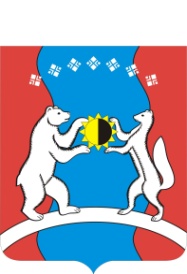 САХА ӨРӨСПУУБУЛУКЭТЭ«АЛДАН  ОРОЙУОНА»МУНИЦИПАЛЬНАЙ  ТЭРИЛЛИИДЬАhАЛТАТАУУРААХ